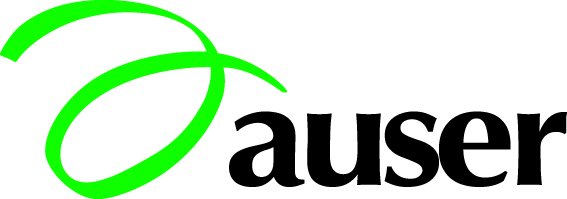 PROVINCIALE  VENEZIALA CHIESA E IL CHIOSTRO E LA BIBLIOTECA DI S. FRANCESCO DELLA VIGNAVISITA SABATO 11 MARZO 2023La chiesa di San Francesco della Vigna è un edificio religioso della città di Venezia, situato in Campo San Francesco della Vigna, nel sestiere di Castello. L'attuale chiesa, costruita per i francescani, fu cominciata da Jacopo Sansovino nel 1534 e completata nel 1554. Dieci anni più tardi (1564) fu affidata ad Andrea Palladio la costruzione della grandiosa facciata. Costituisce una delle maggiori architetture del Rinascimento veneziano.RITROVO: ore  10,00 davanti alla chiesa di S. Francesco della VignaPer arrivare è possibile imbarcarsi alla Stazione Ferroviaria o a Piazzale Roma sul vaporetto n. 5.2 direzione Fondamente Nuove-Lido e scendere alla fermata Celestia ( 30 minuti ca.) da lì alla chiesa a piedi circa 5 minuti.PROGRAMMA: ritrovo dei partecipanti ed incontro con l’incaricato Auser. Visita della Chiesa e del Chiostro e della biblioteca. La visita durerà circa 2 ore.QUOTA DI PARTECIPAZIONE: € 10,00 da consegnarsi al ritrovo all’incaricato Auser. Si raccomanda di presentarsi con la cifra esatta.